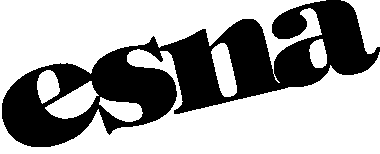  A Not-for-Profit Corporationeast sixties neighborhood association, inc.P O Box 1855New York, NY 10021-0048 212-755-1296 • info@esna-nyc.com • www.esna-nyc.comCo-Executive Directors: Karen Blatt - blattk@nyirc.gov and Douglas Breakell - breakelld@nyirc.govDirectors of Public Engagement: Miranda Goodwin Raab - goodwinraabm@nyirc.gov and Patrick Cameron - cameronp@nyirc.govAttention: Submissions, Independent Redistricting Commission250 Broadway, 22nd Floor, New York, New York 10007Dear Co-Executive Directors and Directors of Public Engagement,I write to express my strong opposition to the Commission’s draft plan that would move portions of the East Sixties, Sutton Place, Roosevelt Island and other parts of the east side into Assembly District 36 in Queens. The draft proposal clearly violates several New York State Constitutional districting requirements. Specifically, the draft (1) is not contiguous and compact; (2) fails to consider pre-existing political subdivisions and communities of interest; and (3) defies citizens’ reasonable expectations of rational line drawing.Even the location of an Assembly District Office is complicated by this irrational two-borough district plan. Will the Assembly Member have district offices in Manhattan and Roosevelt Island to serve the needs of the extraordinarily high percentage of seniors in Community Districts 6 & 8 & Roosevelt Island? Manhattan and Queens residents may hold vastly different positions on important matters of public policy, including but not limited to congestion pricing.The various communities of interest on both sides of the East River face different issues regarding housing, tax policy, transportation, open space and other matters. The draft proposal would create practical difficulties in the provision of governmental services. A defining element of the East Side’s neighborhood character is the presence of numerous medical and research facilities with sprawling, densely populated campuses. Among those institutions directly impacted by the proposed new lines are: Hospital for Special Surgery, New York Presbyterian/Weill Cornell, Schwarzman Animal Medical Center, Rockefeller University and Cornell Tech. Manhattan elected officials have years of experience and expertise in addressing the compatibility of these institutions with surrounding residential areas. How effective will a Queens Assembly Member be in this regard?I and my neighbors successfully beat back a similar proposal involving City Council districts this past summer. While the law and the process may be different, the essential concepts of good government and rational line drawing remain the same. I strongly urge you to scrap the draft plan and not create a two-borough district.Respectfully,_____________________________________________________________Name					Address				Zip Code“Celebrating the Spirit of Neighborhood”